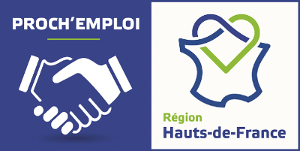 RÉFÉRENCE DE L’OFFRETHI-39349INTITULÉ DU POSTEAPPRENTI MéCANICIEN H/FLIEU DE TRAVAILETREUXDESCRIPTIFLa plateforme Proch'Emploi Thiérache et Serre recherche pour un garagiste du secteur d'Etreux, un mécanicien H/F en apprentissage. 
 
Nous recherchons un futur apprenti H/F, passionné par la mécanique, quelqu'un de bricoleur. 
Un candidat s'orientant vers une formation en mécanique automobile, quelque soit le niveau ( cap/bep, bac pro ou BTS). 
 
Missions principales : 
- Effectuer des diagnostics précis sur les véhicules et identifier les problèmes mécaniques 
- Effectuer des réparations et des entretiens réguliers sur les véhicules 
- Utiliser des schémas et des manuels techniques pour effectuer des réparationsCONTRAT PROPOSÉAlternance : contrat apprentissage
POUR POSTULEREnvoyer votre CV et votre lettre de motivation à :Plateforme THIéRACHEthieracheserre@prochemploi.fr